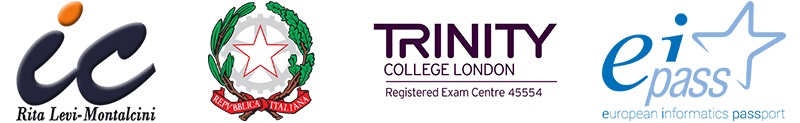 Istituto Comprensivo Rita Levi-MontalciniSedi di San Piero Patti, Montalbano Elicona, Librizzi, BasicòVia Profeta, 27 – San Piero Patti (Me)Tel.  e  Fax segreteria 0941/661033C. F. 94007180832        Sito web www.icsanpieropatti.gov.ite-mail meic878001@istruzione.it      posta certificata meic878001@pec.istruzione.itAi genitori dell’alunno Classe SedeAgli AttiOggetto: notifica del provvedimento disciplinare assunto dal … nei confronti dell’alunno/a___________________________________, in relazione ai fatti avvenuti il_______________IL DIRIGENTE SCOLASTICO VISTO il  DPR 24 giugno 1998, n. 249 Regolamento recante lo Statuto delle studentesse e degli studenti della scuola secondaria, modificato dal DPR 21 novembre 2007, n.235 e, in particolare, l’art. 4 comma 2 che recita «I provvedimenti disciplinari hanno finalità educativa e tendono al rafforzamento del senso di responsabilità ed al ripristino di rapporti corretti all'interno della comunità scolastica»;. VISTO il Regolamento di disciplina degli alunni VISTA la comunicazione prot.n°_________del_____________ con cui, veniva dato avvio al procedimento e veniva contestato allo studente/ssa  un comportamento contrario al Regolamento d’istituto; VISTA la delibera assunta dal ___________nella seduta del ___________con la quale è stato deciso di irrogare allo studente/ssa la sanzione del ___________, prevista dal Regolamento di disciplina degli alunni di questo Istituto, per la durata di giorni ____________________ VISTO che la famiglia dello studente ha accettato/non ha accettato di commutare la sanzione con le alternative previste dal Regolamento;NOTIFICAallo studente/ssa …è irrogata la sanzione disciplinare di … per giorni …;(nel caso in cui lo studente abbia accettato di commutare la sanzione con le alternative previste dal Regolamento di disciplina)la sanzione è commutata in …da svolgere presso… per un periodo di giorni… che decorrono dal giorno  ------ .l’attività avrà luogo nei termini e nei modi concordati con l’Associazione … Avverso al provvedimento è ammesso ricorso all’Organo di Garanzia Interno alla scuola entro 15 giorni dal ricevimento della notifica del medesimo. Il ricorso dovrà essere indirizzato al Dirigente scolastico. L’Organo di Garanzia Interno dovrà decidere entro 10 giorni dal ricevimento del ricorso. Contro la decisione dell’Organo di Garanzia Interno è ammesso ricorso all’Organo di Garanzia Regionale entro 15 giorni  decorrenti dalla comunicazione della decisione dell’Organo di Garanzia Interno.È consentito agli interessati l’accesso ai documenti come previsto dalla Legge 241/1990 e successive modifiche.La presente notifica viene effettuata tramite -----Il DIRIGENTE SCOLASTICO Prof.ssa Clotilde Graziano Firma autografa omessa ai sensi dell'art. 3 D. Lgs. n. 39/1993